SEMAKAN SUKATAN  PELAJARANTINGKATAN  3SEMAKAN TERKINI SUKATAN MATA PELAJARAN YANG TELAH DIAJARNama Guru		: _______________________________________________Mata Pelajaran	: PENDIDIKAN ISLAM ( TINGKATAN 3 )Kelas			: _________ / _______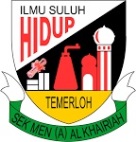 SEKOLAH MENENGAH AGAMA AL-KHAIRIAH28000 TEMERLOHPAHANG DARUL MAKMUR________________________________________________BilBhgTajukTarikh Tamat SukatanTarikh Tamat SukatanTarikh Tamat SukatanTarikh Tamat SukatanTarikh Tamat SukatanTarikh Tamat SukatanTarikh Ulang KajiTarikh Ulang KajiTarikh Ulang KajiTarikh Ulang KajiTarikh Ulang KajiTarikh Ulang KajiTarikh Ujian/LatihanTarikh Ujian/LatihanTarikh Ujian/LatihanTarikh Ujian/LatihanTarikh Ujian/LatihanTarikh Ujian/LatihanBilBhgTajuk3AB3FA3FW3IM3UL3AN3AB3FA3FW3IM3UL3AN3AB3FA3FW3IM3UL3AN1Al-QuranAllah swt Pengampun segala Dosa2Al-QuranAl-Quran Petunjuk Kebenaran2Al-Quranunit 1: Mesej Al-Quran2Al-Quranunit 2: Bimbingan kejayaan3Al-QuranHukum Tajwid : Hukum Mad4Al-QuranPancaindera yang Dimanfaatkan5Al-QuranZikir Penenang Hati6Al-QuranGenerasi Unggul7Al-QuranKewajipan Memelihara Kehormatan Diri.8Al-QuranPenciptaan Manusia Bukti Kekuasaan9HadithSedekah Kunci Kebaikan10HadithHindari Sifat Negatif11AkidahAllah swt Maha Kaya Pengurnia Rezeki11Akidahunit 1 : Al-Ghani (  الغني  )11Akidahunit 2 : Ar-Razaq (  الرزق  )12AkidahBeriman Kepada Rasul12Akidahunit 1 : Konsep Kenabian12Akidahunit 2 : Sirah 25 Rasul13AkidahBeriman Kepada Hari Akhirat14AkidahBeriman Kepada Qada' dan QadarBilBhgTajukTarikh Tamat SukatanTarikh Tamat SukatanTarikh Tamat SukatanTarikh Tamat SukatanTarikh Tamat SukatanTarikh Tamat SukatanTarikh Ulang KajiTarikh Ulang KajiTarikh Ulang KajiTarikh Ulang KajiTarikh Ulang KajiTarikh Ulang KajiTarikh Ujian/LatihanTarikh Ujian/LatihanTarikh Ujian/LatihanTarikh Ujian/LatihanTarikh Ujian/LatihanTarikh Ujian/LatihanBilBhgTajuk3AB3FA3FW3IM3UL3AN3AB3FA3FW3IM3UL3AN3AB3FA3FW3IM3UL3AN15FiqhKonsep Fardu Ain15FiqhKonsep Fardu Kifayah16FiqhPengurusan Jenazah16Fiqhunit 1 : Konsep Pengurusan Jenazah16Fiqhunit 2 : Kewajipan Terhadap Jenazah17FiqhZakat Penyuci Harta.17Fiqhunit 1 : Konsep Pengurusan Zakat17Fiqhunit 2 : Jenis Zakat18FiqhAidul Fitri dan Aidul Adha19FiqhQiamullail Pemangkin Kekuatan Jiwa20FiqhSolat Sunat Tahiyah Al -Masjid20FiqhSolat Sunat Hajat21Sirah dan Tamadun IslamPerjanjian Hudaibiah dan Pembukaan Kota Mekah21Sirah dan Tamadun Islamunit 1 : Perjanjian Hudaibiah21Sirah dan Tamadun Islamunit 2 : Pembukaan Kota Mekah 22Sirah dan Tamadun IslamTokoh Sahabat:22Sirah dan Tamadun IslamBilal B. Rabah (Keimanan)22Sirah dan Tamadun IslamMuaz B. Jabal ( Keilmuan )22Sirah dan Tamadun IslamAbdul Rahman B. Auf ( Ekonomi)22Sirah dan Tamadun IslamKhalid Al Walid (Kepahlawaan )23Akhlak IslamiahPemaaf Melunakkan Hati24Akhlak IslamiahQanaah Hiasan Peribadi25Akhlak IslamiahBersyukur Penyubur Iman26Akhlak IslamiahAdab Berkomunikasi27Akhlak IslamiahAdab Bermusafir